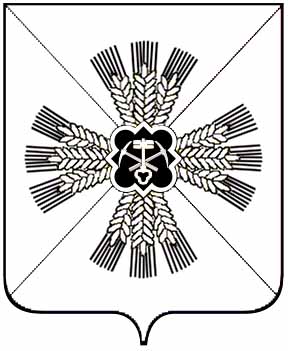 КЕМЕРОВСКАЯ ОБЛАСТЬАДМИНИСТРАЦИЯ ПРОМЫШЛЕННОВСКОГО МУНИЦИПАЛЬНОГО ОКРУГАПОСТАНОВЛЕНИЕот «22» марта 2024г. №290-Ппгт. ПромышленнаяО внесении изменений в постановление администрации Промышленновского муниципального округа от 19.05.2021 № 876-П           «Об утверждении административного регламента предоставления муниципальной услуги «Присвоение спортивных разрядов: «второй спортивный разряд», «третий спортивный разряд»(в редакции постановления от 28.06.2022 № 910-П)В целях приведения нормативного правового акта в соответствии с действующим законодательством, руководствуясь Федеральным законом                      от 27.07.2010 № 210-ФЗ «Об организации предоставления государственных и муниципальных услуг»:Внести в постановление администрации Промышленновского муниципального округа от 19.05.2021 № 876-П «Об утверждении административного регламента предоставления муниципальной услуги «Присвоение спортивных разрядов: «второй спортивный разряд», «третий спортивный разряд» (в редакции постановления от 28.06.2022 № 910-П) (далее – постановление) следующие изменения:Дополнить раздел 2 «Стандарт предоставления муниципальной услуги» административного регламента предоставления муниципальной услуги «Присвоение спортивных разрядов «второй спортивный разряд», «третий спортивный разряд», утвержденного постановлением (далее – административный регламент) пунктом 2.18 следующего содержания:«2.18. Порядок выдачи дубликата документа, выданного по результатам предоставления муниципальной услуги, в том числе исчерпывающий перечень оснований для отказа в выдаче этого дубликата.Основанием для начала процедуры по выдаче дубликата документа, выданного по результатам предоставления муниципальной услуги, является поступление заявления о выдаче дубликата документа, выданного по результатам предоставления муниципальной услуги (далее - заявление о выдаче дубликата).Заявителем на выдачу дубликата документа, выданного по результатам предоставления муниципальной услуги, является лицо, в отношении которого ранее был выдан данный результат предоставления муниципальной услуги.От имени заявителя для получения дубликата документа, выданного по результатам предоставления муниципальной услуги, может выступать лицо, имеющее такое право в соответствии с законодательством Российской Федерации, либо в силу наделения его заявителем в порядке, установленном законодательством Российской Федерации, соответствующими полномочиями.Заявление о выдаче дубликата должно содержать следующие сведения:- ФИО заявителя (представителя заявителя) ранее предоставленной муниципальной услуги;- информацию, позволяющую идентифицировать ранее выданный результат предоставления муниципальной услуги.Заявление о выдаче дубликата представляется способами, указанными в пункте 2.14. настоящего административного регламента, за исключением положений, касающихся возможности представлять документы в электронном виде.Прием и регистрация заявления о выдаче дубликата осуществляется в порядке, предусмотренном пунктом 2.14. настоящего административного регламента, за исключением положений, касающихся возможности представлять документы в электронном виде.Специалист, ответственный за подготовку результата предоставления муниципальной услуги, по результатам рассмотрения заявления о выдаче дубликата, принимает решение о выдаче дубликата документа, выданного по результатам предоставления муниципальной услуги или отказе в выдаче дубликата документа, выданного по результатам предоставления муниципальной услуги.Основанием для отказа в выдаче дубликата документа, выданного по результатам предоставления муниципальной услуги, является:отсутствие в заявлении о выдаче дубликата документа, выданного по результатам предоставления муниципальной услуги, информации, позволяющей идентифицировать ранее выданный документ;представление заявления о выдаче дубликата документа, выданного по результатам предоставления муниципальной услуги, не уполномоченным лицом.Критерием принятия решения о выдаче дубликата документа, выданного по результатам предоставления муниципальной услуги, является отсутствие оснований для отказа в выдаче дубликата документа, выданного по результатам предоставления муниципальной услуги.Принятие решения, подготовка дубликата документа, выданного по результатам предоставления муниципальной услуги, или отказа в выдаче дубликата документа, выданного по результатам предоставления муниципальной услуги, и его передача специалисту, ответственному за выдачу результата предоставления муниципальной услуги, осуществляется специалистом, ответственным за подготовку результата предоставления муниципальной услуги, в течение срока административной процедуры, указанной в пункте 2.4. настоящего административного регламента.При подготовке дубликата документа, выданного по результатам предоставления муниципальной услуги, не допускается:- изменение содержания документов, являющихся результатом предоставления муниципальной услуги;- внесение новой информации, сведений из вновь полученных документов, которые не были представлены при подаче заявления (запроса) о предоставлении муниципальной услуги.Выдача заявителю дубликата документа, выданного по результатам предоставления муниципальной услуги, или отказа в выдаче дубликата документа, выданного по результатам предоставления муниципальной услуги, производится в порядке, установленном пунктом 2.3. настоящего административного регламента.Результатом процедуры является:- выдача дубликата документа, выданного по результатам предоставления муниципальной услуги;- мотивированный отказ в выдаче дубликата документа, выданного по результатам предоставления муниципальной услуги.». Подпункт е) подпункта 2.6.1. пункта 2.6. административного регламента изложить в следующей редакции:«е) согласие на обработку персональных данных (согласно форме, приведенной в приложении № 3 и (или) приложении № 4).»;Дополнить административный регламент Приложением № 3 согласно приложению № 1 к настоящему постановлению;Дополнить административный регламент Приложением № 4 согласно приложению № 2 к настоящему постановлению.Настоящее постановление подлежит размещению на официальном сайте администрации Промышленновского муниципального округа в сети Интернет, опубликованию в районной газете «Эхо».Контроль за исполнением настоящего постановления возложить на заместителя главы Промышленновского муниципального округа – начальника Управления культуры, молодежной политики, спорта и туризма администрации Промышленновского муниципального округа                                     А.А. Мясоедову. Настоящее постановление вступает в силу со дня опубликования.Исп.: А.А. Мясоедовател.: 8 (384 42) 7-40-90Приложение № 1к постановлениюадминистрации Промышленновского муниципального округаот 22.03.2024 №290-П«Приложение № 3к административному регламентупредоставления муниципальной услуги«Присвоение спортивных разрядов:«второй спортивный разряд»,«третий спортивный разряд»СОГЛАСИЕ РОДИТЕЛЯ/ЗАКОННОГО ПРЕДСТАВИТЕЛЯна обработку персональных данных несовершеннолетнего,передачу их третьим лицамЯ, ________________________________________________________________,                                              (фамилия, имя, отчество (при наличии)Зарегистрированный (ая) по адресу ____________________________________,__________________________________________________________________,паспорт серия ______ № _______, выдан _______________________________                                                                                          (дата выдачи)__________________________________________________________________,                                                               (кем выдан)являюсь законным представителем субъекта персональных данных:__________________________________________________________________,                                                                     (фамилия, имя, отчество (при наличии) несовершеннолетнего)Зарегистрированный (ая) по адресу ___________________________________,__________________________________________________________________,свидетельство о рождении серия ______ № ________ выдано _______________                                                                                                                (дата выдачи)__________________________________________________________________,                                                     (кем выдано)свободно, своей волей и в своем интересе даю согласие должностным лицамУправления культуры, молодежной политики, спорта и туризма администрации Промышленновского муниципального округа, расположенного по адресу: Кемеровская область – Кузбасс,                                              пгт. Промышленная, ул. Крупской, д. 1, на обработку (любое действие (операцию) или   совокупность   действий  (операций), совершаемых  с  использованием средств автоматизации или без использования таких средств с персональными данными, включая сбор, запись, систематизацию, накопление, хранение, уточнение (обновление, изменение), извлечение, использование, передачу (распространение, предоставление, доступ), обезличивание, блокирование, удаление, уничтожение) персональных данных несовершеннолетнего, содержащихся  в  заявлении  и представлении к присвоению второго спортивного разряда или  третьего спортивного разряда.                                                                ____________________                                                                                                                  (подпись заявителя, дата)Приложение № 2к постановлениюадминистрации Промышленновского муниципального округаот 22.03.2024 №290-П«Приложение № 4к административному регламентупредоставления муниципальной услуги«Присвоение спортивных разрядов:«второй спортивный разряд»,«третий спортивный разряд»СОГЛАСИЕна обработку персональных данных, передачуих третьим лицам    Я, ______________________________________________________________,                                                                                           (фамилия, имя, отчество (при наличии)зарегистрированный (ая) по адресу ____________________________________,__________________________________________________________________,паспорт серия ______ № __________, выдан _____________________________                                                                                                                                                                                 (дата выдачи)__________________________________________________________________,                                                                                                               (кем выдан)свободно, своей волей и в своем интересе даю согласие должностным лицам Управления культуры, молодежной политики, спорта и туризма администрации Промышленновского муниципального округа, расположенного по адресу: Кемеровская область – Кузбасс,                                             пгт. Промышленная, ул. Крупской, д. 1, на обработку (любое действие (операцию) или совокупность действий (операций), совершаемых с использованием средств автоматизации или без использования таких средств с персональными данными, включая сбор, запись, систематизацию,  накопление, хранение, уточнение (обновление, изменение), извлечение, использование, передачу  (распространение, предоставление, доступ), обезличивание, блокирование, удаление, уничтожение) моих персональных данных, содержащихся в заявлении и представлении к присвоению второго спортивного разряда, третьего спортивного разряда.                                                                                       _____________________                                                                                                                                                                       (подпись заявителя, дата)ГлаваПромышленновского муниципального округа     С.А. Федарюк